АДМИНИСТРАЦИЯКрупецкого сельсоветаРыльского районаКурской областиПОСТАНОВЛЕНИЕот 13 февраля 2019г. №27Об утверждении Порядка проведения антикоррупционной экспертизы проектовнормативных правовых актов и нормативных правовых актов      В соответствии с Федеральным законом от 25 декабря 2008 года N 273- ФЗ "О противодействии коррупции", Федеральным законом от 17 июля 2009 года N 172-ФЗ "Об антикоррупционной экспертизе нормативных правовых актов и проектов нормативных правовых актов", постановлением Правительства Российской Федерации от 26 февраля 2010 года N 96 "Об антикоррупционной экспертизе нормативных правовых актов и проектов нормативных правовых актов", Администрация  Крупецкого сельсовета Рыльского района постановляет:      1.Утвердить Порядок проведения антикоррупционной экспертизы нормативных правовых актов, проектов нормативных правовых актов Администрации Крупецкого сельсовета Рыльского района.      2.Признать утратившим силу постановление Администрации Крупецкого сельсовета Рыльского района от 19.06.2012 года №59/а «Об утверждении порядка проведения антикоррупционной экспертизы нормативных правовых актов, проектов нормативных правовых актов Администрации Крупецкого сельсовета Рыльского района.    3. Настоящее постановление вступает в силу со дня опубликования в установленном порядке на официальном сайте Администрации Крупецкого сельсовета Рыльского района в сети Интернет.Глава Крупецкого сельсовета 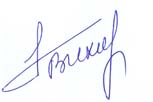 Рыльского района                                                                              В.Ф. АнохинПриложение к постановлению Администрации Крупецкого сельсовета Рыльского района от 13 февраля 2019 года № 27 Порядок проведения антикоррупционной экспертизы нормативных правовых актов, проектов нормативных правовых актов Администрации Крупецкого сельсовета Рыльского района1. Общие положения 1.1. Настоящий Порядок разработан в соответствии с Федеральным законом от 25.12.2008 г. N 273-ФЗ "О противодействии коррупции", Федеральным законом от 17.07.2009 г. N 172-ФЗ "Об антикоррупционной экспертизе нормативных правовых актов и проектов нормативных правовых актов", постановлением Правительства Российской Федерации от 26 февраля 2010 года N 96 "Об антикоррупционной экспертизе нормативных правовых актов и проектов нормативных правовых актов", Уставом муниципального образования Крупецкого сельсовета Рыльского района и устанавливает процедуру проведения антикоррупционной экспертизы нормативных правовых актов, проектов нормативных правовых актов Администрации Крупецкого сельсовета Рыльского района. 1.2.Целями антикоррупционной экспертизы нормативных правовых актов, проектов нормативных правовых актов Администрации Крупецкого сельсовета Рыльского района, является выявление в них коррупциогенных факторов и их последующее устранение.2. Порядок проведения антикоррупционной экспертизы проектов нормативных правовых актов 2.1.Антикоррупционная экспертиза нормативных правовых актов, проектов нормативных правовых актов Администрации Крупецкого сельсовета Рыльского района проводится в соответствии с методикой проведения антикоррупционной экспертизы нормативных правовых актов и проектов нормативных правовых актов, утвержденной постановлением Правительства Российской Федерации от 26 февраля . N 96 "Об антикоррупционной экспертизе нормативных правовых актов и проектов нормативных правовых актов" (далее - Методика). 2.2.Антикоррупционная экспертиза проектов нормативных правовых актов администрации Крупецкого сельсовета Рыльского района проводится: заместителем главы администрации Крупецкого сельсовета (возложены обязанности). 2.3.При выявлении в проектах нормативных правовых актов Администрации Крупецкого сельсовета коррупциогенных факторов:- разработчик устраняет коррупциогенные факторы на стадии разработки проекта нормативного правового акта; - Заместитель главы администрации в течение 10 рабочих дней с момента поступления на согласование проекта нормативного правового акта готовит заключение по итогам проведения антикоррупционной экспертизы (далее - заключение), в котором указываются выявленные коррупциогенные факторы и предложения по их устранению. Заключение, подписанное заместителем главы администрации направляется разработчику нормативного правового акта Администрации Крупецкого сельсовета. 2.4.Выявленные коррупциогенные факторы в проекте нормативного правового акта устраняются разработчиком в срок 5 дней с момента получения разработчиком такого заключения. 2.5.В случае не предоставления разработчиком проекта нормативного правового акта на повторное согласование _заместителю главы администрации в установленный срок, разработчик готовит служебную записку о причинах нецелесообразности представления проекта на повторную антикоррупционную экспертизу на имя заместителя главы администрации Крупецкого сельсовета . 2.6.В случае несогласия разработчика проекта нормативного правового акта с заключением заместителя главы администрации, разработчик в течение 3 (трех) дней с момента получения заключения заместителя главы администрации инициирует создание Рабочей группы при главе администрации Крупецкого сельсовета по рассмотрению проекта нормативного правового акта на наличие коррупциогенных факторов с приложением пояснительной записки разработчика с обоснованием его несогласия с результатами экспертизы заместителя главы администрации. 2.7.К проекту нормативного правового акта, выносимого на рассмотрение Рабочей группы, прилагаются заключения, подготовленные заместителем главы администрации по итогам экспертиз. 2.8. Срок проведения экспертизы Рабочей группы составляет 5 дней с момента ее создания. Решение, принятое Рабочей группой, направляется главе Администрации Крупецкого сельсовета, заместителю главы администрации, разработчику проекта нормативного правового акта Администрации Крупецкого сельсовета. Решение оформляется в форме протокола заседания Рабочей группы. 3. Порядок проведения антикоррупционной экспертизы нормативных правовых актов Администрации Крупецкого сельсовета 3.1.Антикоррупционная экспертиза нормативных правовых актов Администрации Крупецкого сельсовета проводится при мониторинге действующих нормативных правовых актов Администрации Крупецкого сельсовета на предмет их соответствия нормам законодательства Российской Федерации и правоприменительной практике в правовом регулировании осуществления исполнительно-распорядительных полномочий по вопросам местного значения муниципального образования Никольниковский сельсовет и по вопросам переданных государственных полномочий: Заместитель главы администрации 3.2.В случае выявления в нормативном правовом акте Администрации Крупецкого сельсовета коррупциогенных факторов, разработчик в течение 10 рабочих дней с момента выявления коррупциогенных факторов готовит проект нормативного правового акта, устраняющий выявленные коррупциогенные факторы, который подлежит согласованию в установленном порядке. 3.3.Заместитель главы администрации при выявлении коррупциогенных факторов в нормативных правовых актах Администрации Крупецкого сельсовета должен подготовить заключение и направить его разработчику для подготовки проекта нормативного правового акта устраняющего коррупциогенные факторы. 4. Оформление результатов антикоррупционной экспертизы 4.1. По результатам проведения антикоррупционной экспертизы нормативного правового акта, проекта нормативного правового акта заместителем главы администрации составляется заключение. В случае, если при проведении антикоррупционной экспертизы нормативного правового акта или проекта нормативного правового акта, в тексте выявлено наличие коррупциогенных факторов, составляется заключение о наличии в нормативном правовом акте или проекте нормативного правового акта коррупционных факторов. В случае если при проведении экспертизы нормативного правового акта или проекта нормативного правового акта, в тексте коррупциогенных факторов не выявлено, составляется экспертное заключение об отсутствии внормативном правовом акте или проекте нормативного правового акта коррупционных факторов. 4.2. В экспертном заключении отражаются следующие сведения: 1) основание для проведения экспертизы; 2) реквизиты нормативного правового акта, проекта нормативного правового акта, проходящего экспертизу; 3) перечень выявленных положений нормативного правового акта, проекта нормативного правового акта, способствующих созданию условий для проявления коррупции, с указанием структурных единиц (разделов, глав, статей, частей, пунктов, подпунктов, абзацев) и соответствующих коррупциогенных факторов, перечисленных в Методике; 4) перечень выявленных положений нормативного правового акта, проекта нормативного правового акта, не относящихся в соответствии с Методикой к коррупциогенным факторам, но которые могут способствовать созданию условий для проявления коррупции. В заключении могут быть отражены возможные негативные последствия сохранения в нормативном правовом акте, проекте нормативного правового акта выявленных коррупционных факторов. 4.3.Для обеспечения системности и достоверности проводится экспертиза каждой нормы нормативного правового акта, проекта нормативного правового акта на коррупциогенность, и ее результаты излагаются единообразно с учетом состава и последовательности коррупциогенных факторов. 4.4.Положения проекта нормативного правового акта, способствующие созданию условий для проявления коррупции, выявленные при проведении экспертизы, устраняются разработчиком на стадии его доработки. 4.5.Повторная экспертиза проектов правовых актов проводится в соответствии с настоящим Порядком